       Colegio Américo Vespucio          2° Básico / matemáticas/PIE           LMVM/2020Guía de aprendizaje MatemáticasSegundo básico ASemana del 30 al 03 de julio 1. Realiza las siguientes sumas.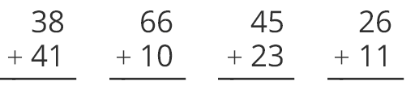 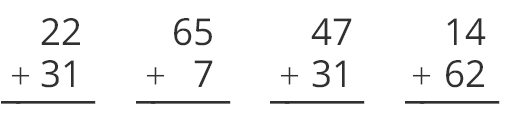 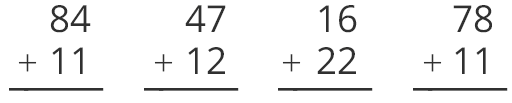                   NombreCursoFecha2° A _______ / _______ / ______